LernJob: Wasser muss sauber sein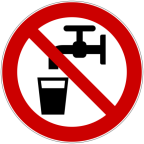 Reinigen von TintenwasserLevel: mittel1. Gebt ein paar Tropfen Tinte in ein 100mL-Becherglas mit Wasser.  2. Gebt einen Spatel Aktivkohle dazu und rührt 3 Minuten lang mit dem Magnetrührer.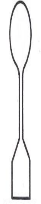 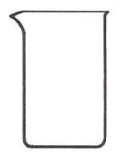 Der Trick: Die Tinte haftet an der Oberfläche der feinen Kohlenstoff-Körnchen fest.3. Begründet, wie es nach diesem Schritt weitergehen muss.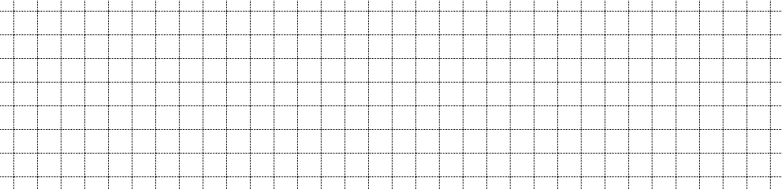 4. Führt diesen Schritt durch. Wenn das Ergebnis nicht überzeugt, dann führt die Schritte 1 und 2 erneut durch! LernJob: Wasser muss sauber seinReinigen von TintenwasserLevel: mittel1. Gebt ein paar Tropfen Tinte in ein 100mL-Becherglas mit Wasser.  2. Gebt einen Spatel Aktivkohle dazu und rührt 3 Minuten lang mit dem Magnetrührer.Der Trick: Die Tinte haftet an der Oberfläche der feinen Kohlenstoff-Körnchen fest.3. Begründet, wie es nach diesem Schritt weitergehen muss.4. Führt diesen Schritt durch. Wenn das Ergebnis nicht überzeugt, dann führt die Schritte 1 und 2 erneut durch! BildquellenSchnittzeichnungen von LaborgerätenMit freundlicher Genehmigung des Bildungshauses Schulbuchverlage Westermann Schroedel Diesterweg Schöningh Winklers GmbH, Georg-Westermann-Allee 66, 38104 BraunschweigAnfrage ID: 3150076|IQ|369750474 vom 24.04.2015 Genehmigung schriftlich erteilt am 03.06.2015. bzw. am 06.01.2016